The Optimist Club of WilmotBABYSITTING COURSETo be held two full daysIncludes: Choking, Rescue Breathing& Artificial RespirationOctober 17 & 249:00am to 3:00pmCost: $25.00 – Bring Your LunchHeld at Haysville Community Centre3433 Huron RoadMust be 11 by October 1, 2015To RegisterCall Mary @ 519-743-5797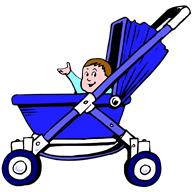 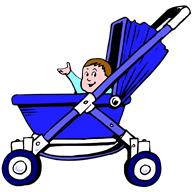 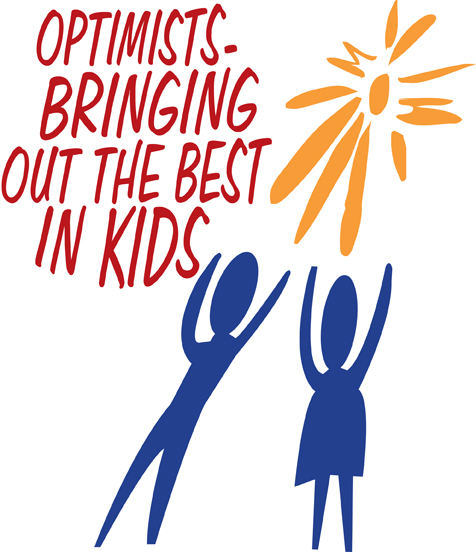 